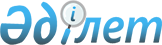 Об установлении публичного сервитутаПостановление акимата Иргизского района Актюбинской области от 2 апреля 2024 года № 57
      В соответствии с подпунктом 1-1) статьи 17, пунктом 4 статьи 69 и пунктом 2 статьи 71-1 Земельного кодекса Республики Казахстан, статьей31 Закона Республики Казахстан "О местном государственном управлении и самоуправлении в Республике Казахстан",акиматИргизского района ПОСТАНОВЛЯЕТ: 
      1. Установить публичный сервитут акционерному обществу "Кристалл Менеджмент" на срок до 30 ноября 2026 года без изъятия у землепользователей для осуществления операций по разведке или геологическому изучению полезных ископаемых на земельном участке площадью 112 339,1 га в структурах Карамаи на территории Иргизского района.
      2. Государственному учреждению "Иргизский районный отдел по земельным отношениям" в установленном законодательством порядке обеспечить:
      1) направление настоящего постановления на официальное опубликование в Эталонном контрольном банке нормативных правовых актов Республики Казахстан;
      2) размещение настоящего постановления на интернет-ресурсе акимата Иргизского района после его официального опубликования.
      3. Контроль за исполнением настоящего постановления возложить на курирующего заместителя акима района.
      4. Настоящее постановление вводится в действие после дня его первого официального опубликования.
					© 2012. РГП на ПХВ «Институт законодательства и правовой информации Республики Казахстан» Министерства юстиции Республики Казахстан
				
      Аким района 

Н. Кызбергенов
